NIA Financial Glossary of TermsVersion 2CodeDescriptionDept SourceAAdvance - if followed by a # - adv months designatedFinanceAdjAdjustment for incorrect credits, debits or recredits of prior hold backsFinanceAECrediting advance Earnings held back until earnedFinanceAFRAgent Fee Recovery - Usually a charge for a service fee not approved by the agent credit card and charged to commissionsFinanceBNBonus Paid to Agents and uplinesFinanceCBChargebackFinanceCNIClient not identified by Carrier - UnknownFinanceCVARCarrier unknown various chargesFinanceEAs EarnedFinanceExpExpense Reimbursement reported to IRSFinanceFeeFees for advances, applications FinanceFinFinance charges for cancellations and unearned advancesFinanceHHold By Finance FinanceHCHold By CarrierFinanceHPPartial Hold by FinanceFinanceHSECHomeland Security regulatory hold pending client or agent reviewLoss PreventionLAgent Loan from NIALPLoss Prevention Freeze Pending Investigation of Agent or ClientLoss PreventionLRPLoan Repayment for monies Loaned to agents by NIAFinanceMA Miscellaneous entry for other reasons - Call Finance to get detailsFinanceNIAHold Requested by NIA Executive OfficerNIAOvrOverride to UplinesFinancePPenalties for Cancellations, Lapses when advancedFinancePCProperty Casualty AdjustmentFinancePndUnidentified commission or entry being InvestigatedFinanceRAdministrative Residuals or RenewalsFinanceR-13Rule 13- Chairman says just pay itExec OfficesRecRecovery from Carriers, Legal Proceedings, Collections or Agent Cancels where RMB is paying back the carrier instead of charging the uplines or agenciesLegalResResidual or Legacy IncomeFinanceRevReversal of Credits or Debits for Incorrect entriesFinanceSOBSign on BonusFinanceTAgent Terminated Funds Transferred to RMB Reserve or LegalCorp HRTATax AdjustmentFinanceTrpTrip Cancellation or extra services fees requested by agentsFinanceUnkUnknown Agent FinanceVPCHigh Volume Commission Held in part pending policy, client review, annuity cancellation window or Carrier request Finance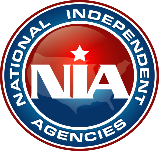 